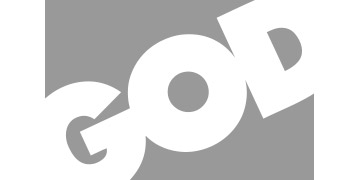 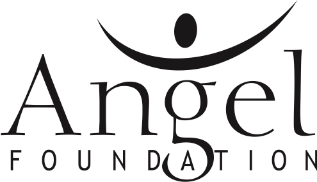 The Angel Foundation (God TV)Fundraising DirectorCirca £60k p.a., Home BasedOur passion is to develop a new breed of Christian media with cutting edge creativity and a spirit of excellence, to source, create and present world class content that is highly relevant in our fast-changing communities.In support of this work we now wish to recruit an experienced fundraising professional to lead the strategic development of our fundraising function. This is an opportunity to develop a broad-based fundraising strategy for a Christian charity with a powerful ‘route to market’, excellent connections, and high ambition!If you are an experienced fundraiser with a heart for Christian ministry and ready for your next challenge – this could be it!Please click on the ‘More Info’ button to download the job description, person specification and information on how to apply. If you have any queries, please email Hayley McDonald at hayley.mcdonald@actionplanning.co.uk Closing date: 5.30pm Friday 15th September 2017Registered Charity Number: 1079501